Formato de articulo (Articulo, Revisión)TITULORolffy-Rúben Ortiz-Andrade 1, Francisco Javier Aguirre-Crespo 2 y Emanuel Hernández-Núñez 2,*1	Laboratorio de Farmacología, Facultad de Química, Universidad Autónoma de Yucatán, Merida 97069, Mexico; rolffy@correo.uady.mx2	Dirección; correoelectrónico@mail.com*	Autor de correspondencia: emanuel.hernandez@cinvestav.mx; emanuel.hernandez@cinvestav.mx (E.H.-N.); Tel.: +52-(999)-105-5211 (E.H.-N.); Centro de Investigación y de Estudios Avanzados del Instituto Politécnico Nacional,Departamento de Recursos del Mar, Unidad Mérida, Mérida 97310, Yucatán, Mexico1. IntroducciónDebe colocar brevemente el estudio en un contexto amplio y resaltar por qué es importante. Debe definir el propósito del trabajo y su significado. Se debe revisar cuidadosamente el estado del arte en la investigación y se deben citar las publicaciones importantes y recientes. Resalte el objetivo del trabajo.Los productos naturales marinos como las algas (1)…Como indicó Hernández (2) la diabetes…Si la obra tiene más de un autor se citará en el texto el primer autor et al.Andrade et al. (5) establecen que el principioPara citar una obra que no tiene un autor conocido, se debe usar lo que se denomina ‘autor corporativo’. Por ejemplo una organización o una entidad.La Norma Oficial Mexicana 0010 (4) recientemente ha estimado que....2. Materiales y Métodos.Deben describirse detalladamente para permitir que otros repliquen y se basen en los resultados publicados. Debe tenre en cuenta que la publicación de su manuscrito implica poner a disposición de los lectores todos los materiales, datos, códigos informáticos y protocolos asociados con la publicación. Los nuevos métodos y protocolos deben describirse a detalle, mientras que los métodos bien establecidos pueden describirse brevemente y citarse únicamente.Los manuscritos de investigación que informen grandes conjuntos de datos que se depositan en una base de datos disponible públicamente, deben especificar dónde se han depositado los datos y proporcionar los números de acceso correspondientes. Si aún no se han obtenido los números de acceso en el momento de la presentación, indique que se proporcionarán durante la revisión. Deben proporcionarse antes de la publicación.Los estudios de intervención que involucren animales o humanos, y otros estudios que requieran aprobación ética, deben enumerar la autoridad que otorgó la aprobación y el código de aprobación ética correspondiente.3. ResultadosEsta sección puede estar dividida en subtitulos. Debe proporcionar una descripción concisa y precisa de los resultados experimentales y su interpretación.3.1. 3.1.1.3.1.2.3.2. Figuras, tablas y esquemas.Todas las figuras y tablas deben ser citadas en el texto. Por ejemplo: Figura 1, Tabla 1, etc.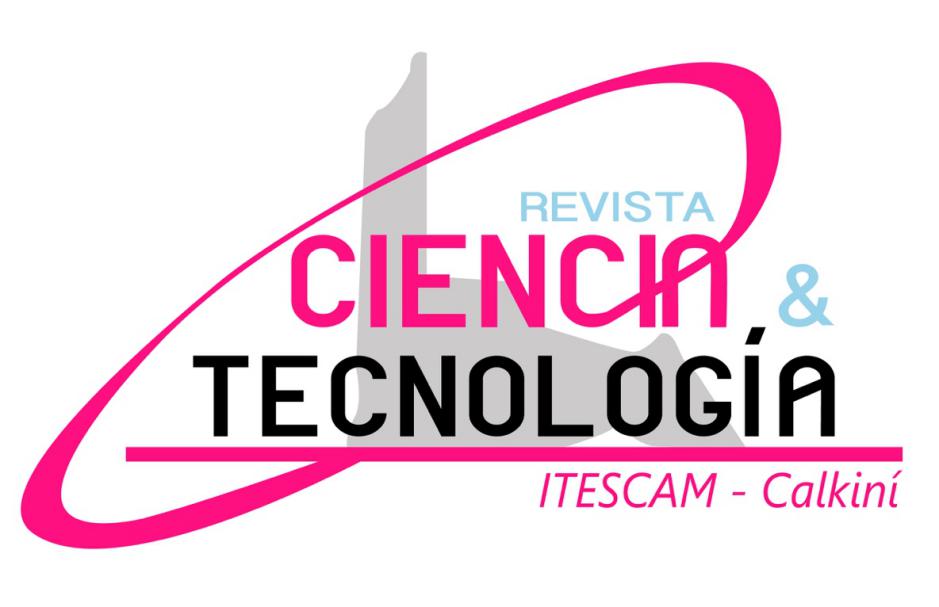 Figura 1. Esta es una figura, los esquemas son de otro formato.Tabla 1. Las tablas deben colocarse cerca del texto principal de la primera vez que se citan.1 Especificaciones.Continuación del texto (Figura 2 y Tabla 2).Figura 2. Si hay varias divisiones, deben enumerarse como: (a) Descripción de lo que contiene la primer división; (b) Descripción del contenido de la segundo división. Las figuras deben colocarse cerca del texto donde la citan. Tabla 2. Las tablas deben colocarse cerca del texto principal de la primera vez que se citan.* Especificaciones.3.3. Formulas MatemáticasEste es un ejemplo:Ejemplo 2:4. DiscusiónSe debe discutir los resultados y cómo se pueden interpretar desde la perspectiva de estudios previos y de las hipótesis de trabajo. Los hallazgos y sus implicaciones deben discutirse lo más amplio posible. 5. ConclusionesConclusiones del trabajo en forma de prosa.Material complementarioLa información de soporte técnico se puede anexar en otro apartado.Contribución de los autoresPara todos los autores especificar las contribuciones, estas pueden ser:Conceptualizacion, Metodología, Programas, Validación, Análisis de información, Investigación, Preparación del manuscrito, Escritura, revisión y edición del manuscrito, Supervisión, Administrador del proyecto y Adquisición de fondos.Ejemplo: EHN-Conceptualización, Escritura, revisión y edición del manuscrito, adquisición de fondos y supervisión. RROA-Metodología, programas, análisis de información y supervisión. FJAC-Investigación, administrador del proyecto, Supervisión y conceptualización.FinanciamientoPor favor adicionar: “Esta investigación no recibió fondos para la investigación” o “Esta investigación recibió Fondos del CONACYT con número de proyecto 145697”.AgradecimientosEs esta sección puede agrader el apoyo técnico, apoyo de becas, proyectos, etc.Conflicto de InteresesDeclare si no existen conflicto de intereses con la siguiente leyenda. “Los autores declaramos que no existe conflicto de intereses para la divulgación de los resultados, discusión, análisis de datos y conclusiones presentados en el presente trabajo”.ReferenciasDeben ser enumeradas en orden de aparición en el texto. El formato Vancouver es ideal para citar los trabajos presentados en este artículo.Para citar los trabajos puede utilizar los siguientes criterios para el formato Vancouver:https://biblioguias.uam.es/citar/estilo_vancouver  Igual puede apoyarse en línea para utilizar el formato en : https://www.mybib.com/es/herramientas/generador-citas-vancouver  Resumen gráfico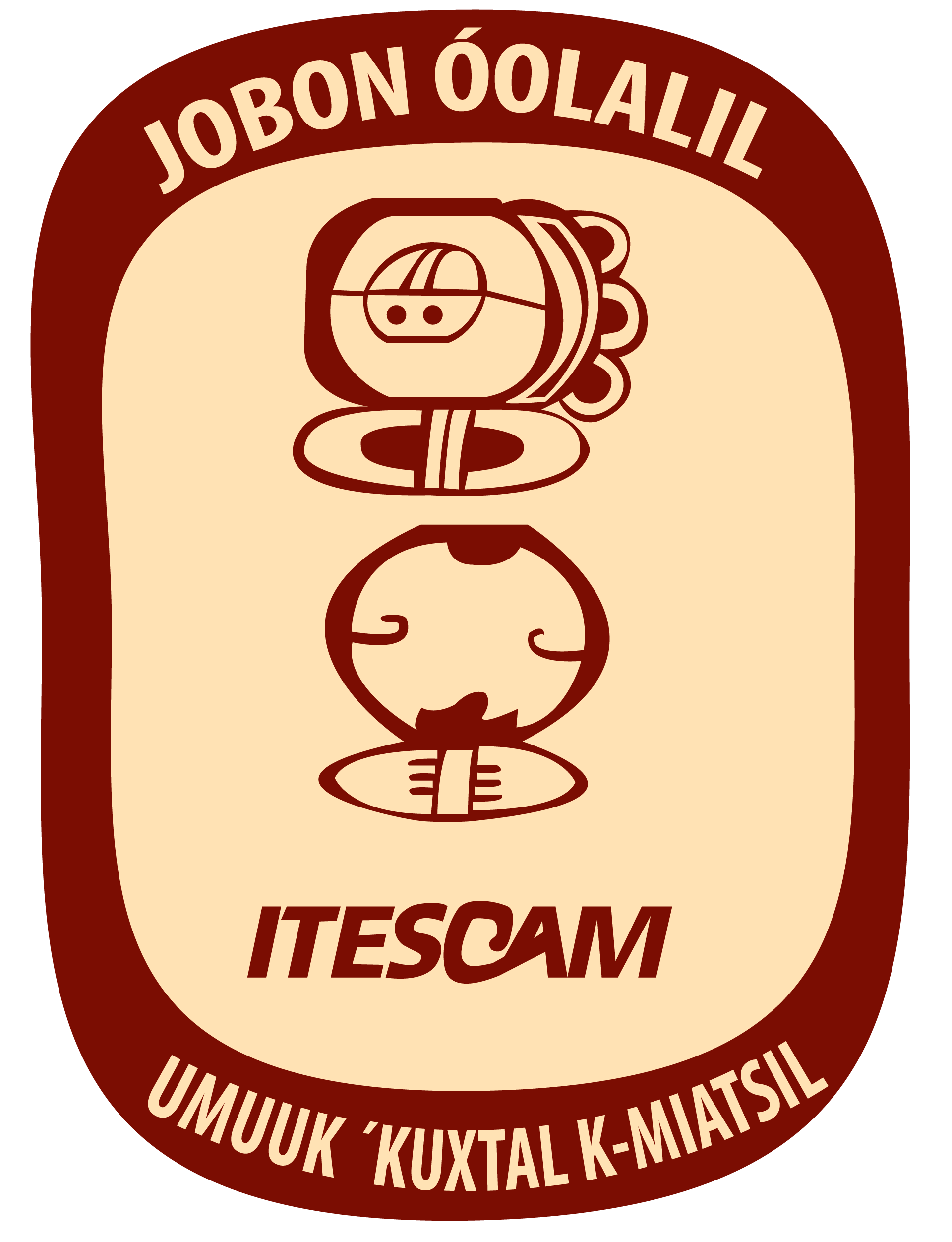 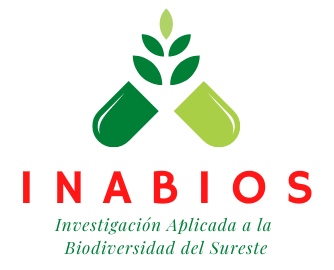 Ciencia & Tecnología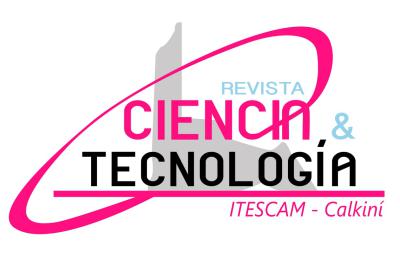 Citation: Ortiz-Andrade,Rolffy; Aguirre-Crespo, Francisco.; Hernández-Núñez, Emanuel. Titulo. Ciencia y Tecnologia ITESCAM-CALKINI, 2022, Número, Volumen, Página. https://doi.org/XXXXX/xxxxxEditor científico y de Área: Nombre y apellidoRecibido: FechaAceptado: FechaPublicado: FechaCopyright: Los datos proporcionados son propiedad de la Revista Ciencia y Tecnología ITESCAM-Calkini.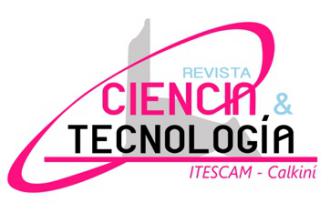 Resumen en EspañolUn solo párrafo de unas 250 palabras como máximo. Para artículos de investigación, los resúmenes deben contener las siguientes recomendaciones. Los autores deben utilizar este resumen estructurado, pero sin encabezados: (1) Antecedentes: coloque la pregunta abordada en un contexto amplio y resalte el propósito del estudio; (2) Métodos: describir brevemente los principales métodos o tratamientos aplicados; (3) Resultados y discusion: resume los principales hallazgos del artículo; (4) Conclusiones: indicar las principales conclusiones o interpretaciones. El resumen debe ser una representación objetiva.Resumen en InglésA single paragraph of about 250 words maximum. For research articles, abstracts must contain the following recommendations. Authors should use this structured abstract, but without headings: (1) Background: Place the question being addressed in a broad context and highlight the purpose of the study; (2) Methods: briefly describe the main methods or treatments applied; (3) Results and discussion: summarizes the main findings of the article; (4) Conclusions: indicate the main conclusions or interpretations. The abstract must be an objective representation.Palabras clave: palabra clave 1; palabra clave 2; palabra clave 3 (Enumere de tres a cinco palabras clave).Título 1Título 2Título 3XXXXXXXXXXXXXXXXXXXXXXXXXXXXXXXXXXXXXXXXXXXXXXXXXXXXXXXXXXXX1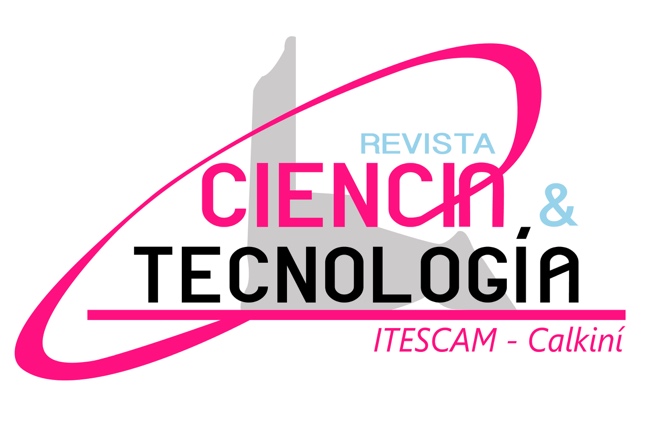 (a)(b)Título 1Título 2Título 3Título 4Subtítulo1 *XXXXXXSubtítulo1 *XXXXXXSubtítulo1 *XXXXXXSubtítulo 2XXXXXXSubtítulo 2XXXXXXSubtítulo 3XXXXXXSubtítulo 3XXXXXXSubtítulo 3XXXXXXSubtítulo 3XXXXXXSubtítulo 4XXXXXXSubtítulo 4XXXXXX(1)y = mb + a(2)